ส่วนราชการ  คณะมนุษยศาสตร์ ภาควิชาภาษาไทย โทร. 2094ที่       อว 0603.03………/..........			วันที่         สิงหาคม  2561เรื่อง    ขอรายงานผลและขอปิดการดำเนินโครงการวิจัยโดยใช้งบประมาณส่วนตัวเพื่อกำหนดภาระงานเรียน    คณบดีคณะมนุษยศาสตร์		ตามที่ คณะมนุษยศาสตร์ ได้อนุมัติให้ดำเนินโครงการวิจัยงบประมาณส่วนตัวเพื่อกำหนดภาระงาน เรื่อง .............................................................................................................................................. โดยมี ............................................................................... เป็นหัวหน้าโครงการ มีระยะเวลา ............. ปี ตั้งแต่วันที่ ................................. ถึงวันที่ ................................. นั้นบัดนี้โครงการวิจัยดังกล่าวได้ดำเนินการเสร็จสิ้นแล้ว และได้นำเสนอ/ตีพิมพ์ใน.................. ในการนี้เพื่อให้การดำเนินโครงการเป็นไปด้วยความเรียบร้อย ข้าพเจ้าจึงขอรายงานผลและขอปิดการดำเนินโครงการวิจัยโดยใช้งบประมาณส่วนตัว เรื่อง .................................................................................................ทั้งนี้ ได้แนบเอกสารเพื่อประกอบการพิจารณา ดังนี้1. บันทึกตอบรับบทความ/นำเสนอผลงาน		1 ฉบับ 2. สำเนาบทความในวารสาร/Proceedings 	1 ฉบับ (ถ้ามี)จึงเรียนมาเพื่อโปรดพิจารณาอนุมัติ(ผู้ช่วยศาสตราจารย์ ดร.ขยัน ตั้งใจ)หัวหน้าโครงการวิจัย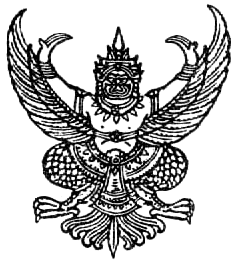 